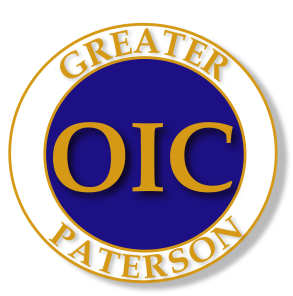 Name: ________________________________					Date: _____________________Test #3Please circle correct letter in front of the statements.At an intersection, which car has the right of way?The biggest carThe fastest car The car on the right The car on the left A limited access road means that ____.only trucks can use the roadyou can only enter and exit road at certain placesit has only one lane of trafficthe road has no entrance or exits What’s the correct way to cross railroad tracks on a motorcycle?At a slant At high speedsAt a right angleAt the edge of the roadWhat equipment does not have to get checked during inspection?Headlights Taillights Tires Radio If you have been drinking liquor or taking drugs, you should ____. drive home as quickly as possible wait a half an hour before driving homeshow other people how well you can drive on the way homehave somebody else drive you homeParking is allowed ____.50 feet from a traffic light next to a fire hydrant in a crosswalkacross a drivewayIf your car suddenly skids, you should ____.quickly step on the brakes take your hands off the steering wheel turn the front wheels away from the skidturn the front wheels in the direction of the skid  What should you never do, while driving on a freeway?Go less than 55MPHTailgateUse your rearview mirror, when you change lanesKeep to the right except to passA good example of a defensive driver is ____.talking back to passengers, who are bothering youspeeding through a yellow light at an intersectionlook out for other drivers, who may do dangerous things weaving in and out of city trafficA red and yellow flashing light at a four way intersection means ____.traffic stops for pedestrians and on-coming traffic pedestrians stop and traffic goes through both pedestrians and traffic have to stopthe signal is broken On low-beams, car headlights shine ____.20 feet 100 feet300 feethalf a mileContinue to the next pageWhich of the following is not an emergency vehicle? A police carA fire engine A school busA ambulance To get a driver license in most states ____.you must be married you must be able to fix a car, when it breaks downyou must be 21 years old you must pass the written test and driving testThe major cause of rear-end collisions is due to ____.cars that follow each other closelythe number of big cars on the road ice on the road drivers who fall asleepA title shows that you ____.you are old enough don’t need a license don’t need to register your carown your car A “blind spot” is ____.a part of the road that you can’t see ahead of youa part of the road that you can’t see behind youa spot you see in front of your eyes at night a rule against blind drivers If you have an accident it is against the law to ____.stop your carspeed away without stoppinghelp someone, who maybe hurtreport the accident to an insurance companyLiquor, beer and wine ____.speeds up your reaction time and makes you a better driverslows down your reaction time and makes you a worst driverdoes not influence your drivingmakes you drive carefullyInsurance Policies ____.prevents accidents are never required are required only by bad driver pay for damages in an accident For too many “points” on your driving record, you could ____.have car taken awaybe ticketedget a new licensehave you license taken away (Suspension) Persons under 21 years of age are considered under the influence (DUI) of alcohol, when their (BAC) is ____.0.01.05.10All the aboveMVC (Motor Vehicle Commission) may terminate your road test, before it starts because of ____.an unsafe vehicle a center console or other equipment in your vehicle that obstructs the examiners’ access to the brake pedalmissing seatbelts All of the above A “Habitual Offender” is a person, who has had their driver license suspended (3) three times within (3) three years for violations(TRUE or FALSE)What does BAC mean?A term used by a police officer in a drunk driven case, meaning “Blood Alcohol Condition” (BAC)The “Blood Alcohol Concentration” (BAC) level is a scientific method to measure, how much alcohol can affect youA terminology used at  MVC (Motor Vehicle Commission), which means Birth Certificate And Credit card (BAC)Blood Associated Culture (BAC) At what BAC (Blood Alcohol Concentration) level does your risk of causing a motor vehicle accident becomes 25 times greater?.05%.15%.10%0.05%When “should” you use your horn?When you’re about to run into another car When you’re picking up a friend too go to workWhen the person in front of you is driving too slowWhen passing or to get the attention of other drivers or road usersQuestion 27 through 31 refer to signs on next page(Check each box)Which sign means that a “Railroad Crossing” is ahead?  A      B	   C     D     E Which sign warns you about “Low Overpass” on the road?   A     B     C    D     EWhich sign tells you the road will “Curve” to the left?          A     B     C      D     E Which sign means “NO LEFT TURNS”?  A      B     C     D      EWhich sign tells you, that there is “No Parking”?  A      B     C     D     ECity and Highway Road Signs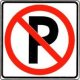 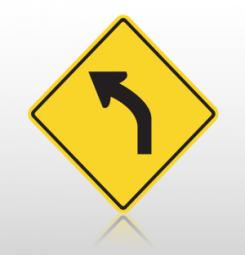 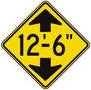 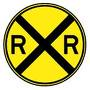 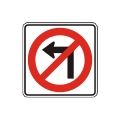 End of Test #2“If you spend too much time thinking about a thing, you'll never get it done”. 
Bruce Lee